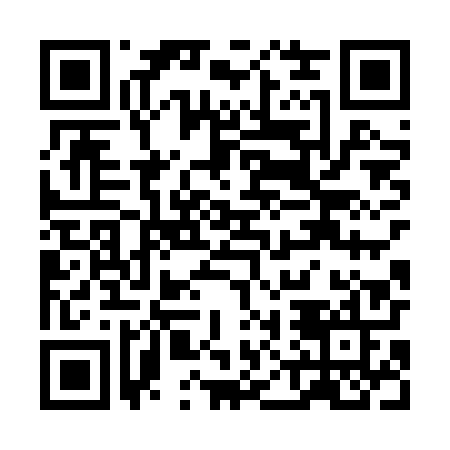 Ramadan times for Klodka Szlachecka, PolandMon 11 Mar 2024 - Wed 10 Apr 2024High Latitude Method: Angle Based RulePrayer Calculation Method: Muslim World LeagueAsar Calculation Method: HanafiPrayer times provided by https://www.salahtimes.comDateDayFajrSuhurSunriseDhuhrAsrIftarMaghribIsha11Mon4:114:116:0811:543:445:425:427:3212Tue4:084:086:0611:543:455:445:447:3413Wed4:064:066:0311:543:475:465:467:3614Thu4:034:036:0111:543:495:485:487:3815Fri4:004:005:5811:533:505:495:497:4016Sat3:583:585:5611:533:525:515:517:4217Sun3:553:555:5311:533:535:535:537:4518Mon3:523:525:5111:523:555:555:557:4719Tue3:493:495:4911:523:565:575:577:4920Wed3:473:475:4611:523:585:595:597:5121Thu3:443:445:4411:523:596:006:007:5322Fri3:413:415:4111:514:006:026:027:5523Sat3:383:385:3911:514:026:046:047:5824Sun3:353:355:3611:514:036:066:068:0025Mon3:323:325:3411:504:056:086:088:0226Tue3:293:295:3211:504:066:106:108:0427Wed3:263:265:2911:504:086:116:118:0728Thu3:233:235:2711:494:096:136:138:0929Fri3:203:205:2411:494:106:156:158:1130Sat3:173:175:2211:494:126:176:178:1431Sun4:144:146:1912:495:137:197:199:161Mon4:114:116:1712:485:147:217:219:192Tue4:084:086:1512:485:167:227:229:213Wed4:054:056:1212:485:177:247:249:234Thu4:024:026:1012:475:187:267:269:265Fri3:593:596:0712:475:207:287:289:286Sat3:563:566:0512:475:217:307:309:317Sun3:523:526:0312:475:227:327:329:348Mon3:493:496:0012:465:247:337:339:369Tue3:463:465:5812:465:257:357:359:3910Wed3:423:425:5512:465:267:377:379:42